THE REVOLUTIONARY GOVERNMENT OF ZANZIBAR         MINISTRY OF HEALTH                CHIEF GOVERNMENT CHEMIST LABORATORY AGENCY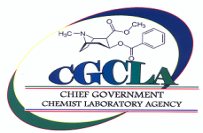 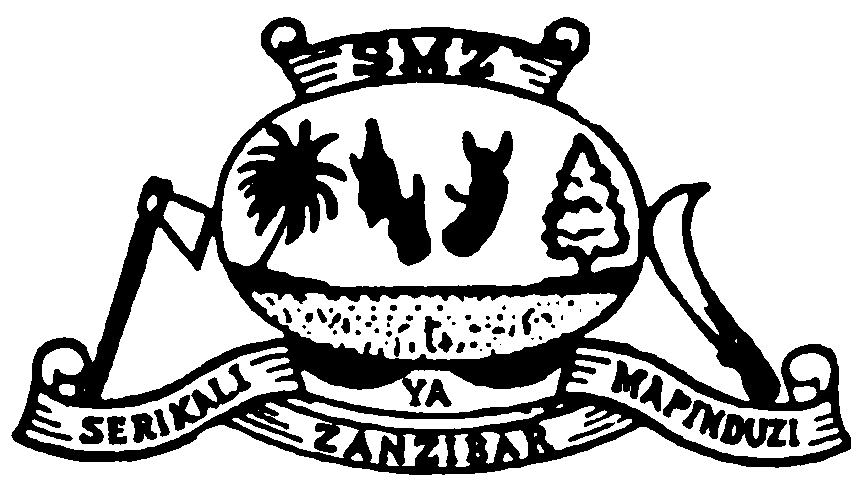    				        P.O.BOX 759			                       ZANZIBARAPPLICATIONS FORM FOR REGISTRATION OF A CERTIFICATE HOLDER 1. 	Particulars of the applicant: 1. 1 	Name: ……………………………………………………………………………... 1. 2 	Address: …………………………………………………………………………… 1. 3 	Telephone: ………………………………………………………………………… 1. 4 	Fax: ………………………………………………………………………………... 1. 5	E-mail: ……………………………………………………………………………. 2. 	Contact Person (if different from above):2.1 	Name: ……………………………………………………………………………… 2.2 	Address: ………………………………………………………………………….... 2.3 	Telephone: ………………………………………………………………………… 2.4 	Fax: …………………………………………………….………………………….. 2.5 	E-mail: …………………………………………………………………………….. 3.	 Physical address:3.1	 Plot No: …………………………………………………………………………..... 3.2 	Street No…………………………………………………………............................ 3.3 	District: ……………………………………………………………………………. 3.4 	Region: …………………………………………………………………………….. 4.	 Drainage Basin (for producers and large scale users only) 4.1       Basin I4.2 	Basin 2:4.3 	Basin 3:4.4 	Comments:5. 	Business License: ………………………………………………………………….. 6. List of chemicals to be handled (where applicable): …………………………………………………………………………………………… …………………………………………………………………………………………… …………………………………………………………………………………………… …………………………………………………………………………………………… …………………………………………………………………………………………… …………………………………………………………………………………………… Signature………………………………………… Date……………………………………………Official stampOFFICIAL USE ONLYName of the officer…………………..Designation……………….Signature……………………………., Date……………..Decision; - Accepted/ Rejected………………………………              Reason for rejection if any